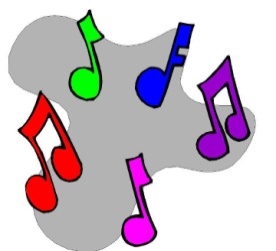 МЕТОДИКА НАСТАВЕ МУЗИЧКЕ КУЛТУРЕII колоквијум                                                                                       Предметни наставник							Доц мр Наташа ВукићевићРед. бр.Име и презиме студентабр. индексаБр. поенастатус1.Валентина Којић39/14 У29/35положила2.Хелена Михајловић53/14 У20/35положила3.Катарина Стојадиновић21/1433/35положила4.Јована Стевановић1/1433/35положила5.Ана Шушић35/1414/35није положила6.Наташа Раденковић63/1428/35положила7.Анђела Стојановић5/1433/35положила8.Силвана Николић47/1414/35није положила9.Тања Пантелић3/1427/35положила10.Јована Диамант10/1432/35положила11.Сандра Росић46/1428/35положила12.Јелена Ђокић9/1430/35положила13.Санела Јовановић58/1433/35положила14.Ивана Благојевић64/1424/35положила15.Сања Стевановић29/1430/35положила16.Јелена Огризовић11/1417/35није положила17.Ана Марковић75/1429/35положила18.Јован Мијаиловић77/1429/35положио19.Тамара Илић72/14/    није положила20.Милица Славковић38/1429/35положила21.Јелена Живадиновић31/14/није положила22.Александра Добродолац62/1417/35није положила23.Катарина Милосављевић2/1434/35положила24. Маријана Филиповић28/1434/35положила25.Андреа Поповић23/1431/35положила26.Ана Миљковић5/13 у30/35положила27.Маријана Филиповић42/1430/35положила28. Драгана Јевремовић14/1429/35положила29.Биљана Манојловић30/1429/35положила30.Данијела Трајковић41/1428/35положила31.Магдалена Милинковић20/1427/35положила32. Нина Јовић43/1427/35положила33.Данијела Радојевић4/1427/35положила34.Наташа Благојевић48/1326/35положила35.Јована Јовановић65/1425/35положила36.Вања Брајушковић48/1422/35положила37.Даница Николић73/1420/35положила38.Невена Максимовић50/1419/35положила*39.Тања Митровић57/1419/35положила40.Ивона Јовановић13/1419/35положила*41.Благица Кораћ36/1415/35није положила42.Тамара Милојковић56/1415/35није положила43.Милена Стевановић25/1417/35није положила